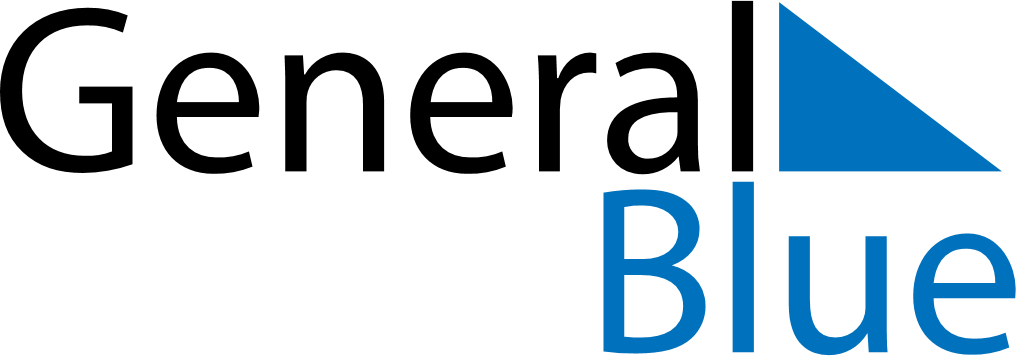 August 2024August 2024August 2024August 2024August 2024August 2024Edsbyn, Gaevleborg, SwedenEdsbyn, Gaevleborg, SwedenEdsbyn, Gaevleborg, SwedenEdsbyn, Gaevleborg, SwedenEdsbyn, Gaevleborg, SwedenEdsbyn, Gaevleborg, SwedenSunday Monday Tuesday Wednesday Thursday Friday Saturday 1 2 3 Sunrise: 4:28 AM Sunset: 9:37 PM Daylight: 17 hours and 9 minutes. Sunrise: 4:30 AM Sunset: 9:35 PM Daylight: 17 hours and 4 minutes. Sunrise: 4:33 AM Sunset: 9:32 PM Daylight: 16 hours and 58 minutes. 4 5 6 7 8 9 10 Sunrise: 4:36 AM Sunset: 9:29 PM Daylight: 16 hours and 53 minutes. Sunrise: 4:38 AM Sunset: 9:26 PM Daylight: 16 hours and 48 minutes. Sunrise: 4:41 AM Sunset: 9:24 PM Daylight: 16 hours and 42 minutes. Sunrise: 4:43 AM Sunset: 9:21 PM Daylight: 16 hours and 37 minutes. Sunrise: 4:46 AM Sunset: 9:18 PM Daylight: 16 hours and 31 minutes. Sunrise: 4:49 AM Sunset: 9:15 PM Daylight: 16 hours and 26 minutes. Sunrise: 4:51 AM Sunset: 9:12 PM Daylight: 16 hours and 20 minutes. 11 12 13 14 15 16 17 Sunrise: 4:54 AM Sunset: 9:09 PM Daylight: 16 hours and 15 minutes. Sunrise: 4:56 AM Sunset: 9:06 PM Daylight: 16 hours and 9 minutes. Sunrise: 4:59 AM Sunset: 9:03 PM Daylight: 16 hours and 4 minutes. Sunrise: 5:02 AM Sunset: 9:00 PM Daylight: 15 hours and 58 minutes. Sunrise: 5:04 AM Sunset: 8:57 PM Daylight: 15 hours and 52 minutes. Sunrise: 5:07 AM Sunset: 8:54 PM Daylight: 15 hours and 47 minutes. Sunrise: 5:09 AM Sunset: 8:51 PM Daylight: 15 hours and 41 minutes. 18 19 20 21 22 23 24 Sunrise: 5:12 AM Sunset: 8:48 PM Daylight: 15 hours and 36 minutes. Sunrise: 5:15 AM Sunset: 8:45 PM Daylight: 15 hours and 30 minutes. Sunrise: 5:17 AM Sunset: 8:42 PM Daylight: 15 hours and 24 minutes. Sunrise: 5:20 AM Sunset: 8:39 PM Daylight: 15 hours and 19 minutes. Sunrise: 5:22 AM Sunset: 8:36 PM Daylight: 15 hours and 13 minutes. Sunrise: 5:25 AM Sunset: 8:33 PM Daylight: 15 hours and 7 minutes. Sunrise: 5:28 AM Sunset: 8:30 PM Daylight: 15 hours and 2 minutes. 25 26 27 28 29 30 31 Sunrise: 5:30 AM Sunset: 8:27 PM Daylight: 14 hours and 56 minutes. Sunrise: 5:33 AM Sunset: 8:23 PM Daylight: 14 hours and 50 minutes. Sunrise: 5:35 AM Sunset: 8:20 PM Daylight: 14 hours and 45 minutes. Sunrise: 5:38 AM Sunset: 8:17 PM Daylight: 14 hours and 39 minutes. Sunrise: 5:40 AM Sunset: 8:14 PM Daylight: 14 hours and 33 minutes. Sunrise: 5:43 AM Sunset: 8:11 PM Daylight: 14 hours and 28 minutes. Sunrise: 5:45 AM Sunset: 8:08 PM Daylight: 14 hours and 22 minutes. 